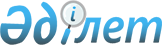 По заявлению Правительства Республики Таджикистан к Правительству Республики Узбекистан о несоответствии Постановления Кабинета Министров Республики Узбекистан "О запрещении ввоза и транзита этилового спирта на таможенную территорию Республики Узбекистан" от 15 мая 1998 года N 213 соглашениям и иным актам Содружества Независимых Государств и возмещении ущербаРешение Экономического Суда Содружества Независимых Государств N 01-1/1-03 от 13 февраля 2004 года



      Коллегия Экономического Суда Содружества Независимых Государств в составе:



      председательствующего - заместителя Председателя Экономического Суда Симоняна Г.В.,



      членов коллегии - судей Экономического Суда: Вылкова И., Жолдыбаева С.Ж., Мирошник В.И., Молчановой Т.Н.,



      при секретаре судебного заседания Медведевой Т.Е.,



      с участием Генерального советника Экономического Суда Прониной М.Г., представителей истца: Министра юстиции Республики Таджикистан Хамидова X., начальника Управления правовой помощи гражданам и правовой работы Министерства юстиции Республики Таджикистан Шоева И.Н., начальника Управления международно-правовых отношений и защиты экономических интересов Республики Таджикистан Министерства юстиции Республики Таджикистан Нодировой Ш.А.,



      рассмотрев в открытом судебном заседании дело по иску Правительства Республики Таджикистан к Правительству Республики Узбекистан о несоответствии Постановления Кабинета Министров Республики Узбекистан "О запрещении ввоза и транзита этилового спирта на таможенную территорию Республики Узбекистан" от 15 мая 1998 года N 213 соглашениям и иным актам Содружества Независимых Государств и возмещении ущерба,



      заслушав судью-докладчика Вылкова И., представителей заявителя,



      оценив заключение Генерального советника Прониной М.Г. в совокупности с материалами дела,

      

УСТАНОВИЛА

:




      Правительство Республики Таджикистан обратилось в Экономический Суд с исковым заявлением к Правительству Республики Узбекистан о несоответствии Постановления Кабинета Министров Республики Узбекистан "О запрещении ввоза и транзита этилового спирта на таможенную территорию Республики Узбекистан" от 15 мая 1998 года N 213 
 Договору 
 о создании Экономического союза от 24 сентября 1993 года, 
 Соглашению 
 о создании зоны свободной торговли от 15 апреля 1994 года, 
 Соглашению 
 о принципах формирования общего транспортного пространства и взаимодействия государств-участников Содружества Независимых Государств в области транспортной политики от 9 октября 1997 года, Соглашению между Правительством Республики Таджикистан и Правительством Республики Узбекистан о свободной торговле от 10 января 1996 года и о возмещении ущерба.




      В обоснование заявленных требований Правительство Республики Таджикистан указало, что в нарушение положений упомянутых выше актов, касающихся транзита грузов по территориям государств-участников СНГ, Постановлением Кабинета Министров Республики Узбекистан от 15 мая 1998 года N 213 был запрещен ввоз и транзитное перемещение этилового спирта через таможенную территорию Республики Узбекистан всеми видами транспорта. В исключительных случаях провоз этилового спирта мог быть осуществлен только с разрешения Кабинета Министров Республики Узбекистан. На основании указанного Постановления в период с 8 апреля по 17 июня 1998 года таможенными органами Республики Узбекистан производилось задержание вагонов с этиловым спиртом, следовавших транзитом через территорию республики в адрес субъектов хозяйствования Республики Таджикистан.




      В последующем задержанный груз - этиловый спирт в количестве 26 вагонов был конфискован в доход государства, как предмет незаконного перемещения через таможенную территорию Республики Узбекистан, в результате чего бюджету Республики Таджикистан нанесен ущерб вследствие неполучения сумм налоговых сборов и таможенных платежей.




      Правительство Республики Узбекистан не представило в Экономический Суд своих возражений по существу предъявленного иска и не обеспечило явку в Суд своего представителя.




      Проверив в соответствии с абзацем третьим 
 пункта 3 
 Положения об Экономическом Суде Содружества Независимых Государств оспариваемое Постановление Кабинета Министров Республики Узбекистан от 15 мая 1998 года N 213 в части запрета транзитного перемещения этилового спирта через таможенную территорию Республики Узбекистан, введения разрешительного порядка провоза этилового спирта (в исключительных случаях с разрешения Кабинета Министров Республики Узбекистан), Экономический Суд пришел к выводу, что пункт 1 указанного Постановления не соответствует действующим в период его принятия актам Содружества Независимых Государств, касающимся транзита грузов по территориям государств-участников Содружества.




      Пункт 1 Постановления Кабинета Министров Республики Узбекистан от 15 мая 1998 года N 213 гласит: "Запретить ввоз и транзитное перемещение этилового спирта через таможенную территорию Республики Узбекистан всеми видами транспорта. В исключительных случаях провоз разрешить только с разрешения Кабинета Министров".




      Введение указанной меры государственного регулирования внешнеэкономической деятельности, касающейся транзита этилового спирта по территории государства, было мотивировано в Постановлении необходимостью обеспечения государственной монополии на производство алкогольной продукции, защиты внутреннего рынка, прав потребителей и здоровья населения, предотвращения незаконного ввоза этилового спирта на таможенную территорию Республики Узбекистан.




      Однако запрет ввоза и транзитного перемещения этилового спирта через таможенную территорию Республики Узбекистан, в исключительных случаях провоз его с разрешения Кабинета Министров, а также порядок введения этих мер не соответствуют обязательствам, принятым Республикой Узбекистан по заключенным ею с государствами-участниками Содружества международным договорам.




      К числу указанных договоров относится 
 Договор 
 о создании Экономического союза от 24 сентября 1993 года, одной из целей которого явилось создание общего экономического пространства на базе рыночных отношений (
 статья 2 
).




      В 
 статье 5 
 Договора государства-участники, в число которых входят Республика Таджикистан и Республика Узбекистан, определяя основные направления взаимоотношений в торгово-экономической сфере, констатировали необходимость соблюдения принципа свободы транзита. Приверженность этому принципу, закрепленному в международных конвенциях (Генеральное 
 Соглашение 
 на тарифы и торговлю 1947 года, 
 Конвенция 
 МДП от 14 ноября 1975 года и др.), государства Содружества подтвердили еще ранее - при заключении 
 Соглашения 
 о транзите от 8 февраля 1992 года. Государства-участники этого Соглашения согласились, что грузы, провозимые между таможнями государств Содружества, освобождаются от обложения таможенными пошлинами, налогами и сборами за таможенное оформление в государствах транзита и от необходимости получения разрешений на транзит. Такие грузы освобождаются от таможенного досмотра, их прохождение по территории государства регулируется в соответствии с международными правилами перевозок (статья 4). Таможенное оформление транзитных грузов предусматривалось в государстве назначения или отправления этих грузов (статья 2). В соответствии со статьей 6 указанного Соглашения государства предоставляют Друг Другу перечень товаров, запрещенных к ввозу, вывозу и транзиту на их территории. Этиловый спирт в такие списки включен не был.




      Прекращение действия Соглашения о транзите по истечении 5-летнего срока, определенного сторонами, не означало изменения позиций государств по вопросу международного режима транзита в силу закрепления принципа свободы транзита в последующих многосторонних договорах, заключенных государствами СНГ как в период действия Соглашения от 8 февраля 1992 года, так и после прекращения его действия.




      Республика Таджикистан и Республика Узбекистан являются участниками 
 Соглашения 
 о создании зоны свободной торговли от 15 апреля 1994 года. Оно вступило в силу в отношении Республики Таджикистан 20 декабря 1994 года, Республики Узбекистан - 22 июня 1994 года. В статье 10 Соглашения было зафиксировано, что соблюдение принципа свободы транзита является важнейшим условием достижения целей этого Соглашения и существенным элементом процесса их подключения к системе международного разделения труда и кооперирования. Стороны Соглашения согласились, что транзитные перевозки не должны подвергаться необоснованным задержкам или ограничениям, а их условия не должны быть хуже условий, которые обеспечиваются договаривающимися сторонами для собственных отправителей и получателей грузов, принадлежащих им товаров, а также для перевозчиков и транспортных средств этой договаривающейся стороны или предоставляются отправителям и получателям грузов, принадлежащим им товарам, перевозчикам и транспортным средствам любого другого иностранного государства, если иное не предусмотрено двусторонними соглашениями (пункты 2, 3 статьи 10 Соглашения о создании зоны свободной торговли).




      Вместе с тем в Соглашении было зафиксировано, что оно не препятствует праву любой из договаривающихся сторон принимать общепринятые в международной практике меры государственного регулирования в области внешнеэкономических связей, которые она считает необходимыми для защиты своих жизненных интересов или которые, безусловно, необходимы для выполнения международных договоров, участником которых она является или намеревается стать, если эти меры касаются перечисленных в статье 13 Соглашения ценностей, таких, как защита общественной морали и общественного порядка, защита жизни и здоровья людей и т. д.




      Соглашение, действовавшее в редакции от 15 апреля 1994 года во время принятия Кабинетом Министров Республики Узбекистан мер государственного регулирования в области транзита, содержало статью 14, регламентирующую порядок введения государствами-участниками мер государственного регулирования. Упомянутая статья устанавливала:




      "1. Договаривающаяся сторона заблаговременно уведомляет другие Договаривающиеся стороны о причинах, характере и предполагаемых сроках введения и действия мер государственного регулирования.




      2. Договаривающиеся стороны проводят предварительные консультации и вырабатывают рекомендации. В случае невозможности принятия согласованного решения в шестимесячный срок Договаривающаяся сторона, упомянутая в пункте 1 настоящей статьи, имеет право ввести меры государственного регулирования по своему усмотрению.




      3. В особых случаях, не терпящих отлагательства, Договаривающаяся сторона имеет право на введение мер государственного регулирования в области внешнеэкономической деятельности с одновременным уведомлением и незамедлительным последующим проведением консультаций с другими Договаривающимися сторонами".




      Принцип свободы транзита по территориям государств Содружества нашел свое закрепление в определении содержания режима "транзит товаров", данном в Основах таможенных законодательств государств-участников Содружества Независимых Государств, принятых Советом глав государств СНГ 10 февраля 1995 года. В 
 статье 28 
 Основ, в частности, устанавливается, что транзит товаров - это таможенный режим, при котором товары перемещаются под таможенным контролем между двумя таможенными органами государства, в том числе через территорию иностранного государства, без взимания таможенных пошлин, налогов, а также без применения к товарам мер экономической политики.



      Аналогичным образом определен транзит товаров и в национальных таможенных кодексах государств-участников Содружества Независимых Государств.




      Республика Таджикистан и Республика Узбекистан являются участниками 
 Соглашения 
 о принципах формирования общего транспортного пространства и взаимодействия государств-участников Содружества Независимых Государств в области транспортной политики от 9 октября 1997 года. Указанное Соглашение вступило в силу в отношении Республики Узбекистан 30 апреля 1998 года.




      В статье 2 этого Соглашения было установлено, что общее транспортное пространство государств-участников формируется на основе разработки указанных в этой статьей программ, в том числе программы обеспечения условий транзита грузов в пределах общего транспортного пространства государств-участников СНГ, а статья 3 этого же Соглашения определила, что стороны принимают в целях создания условий для функционирования общего транспортного пространства и выработки скоординированной транспортной политики указанные в этой статье меры и в том числе по "обеспечению на условиях взаимности безразрешительной перевозки грузов и пассажиров, передвижения транспортных средств по территориям государств-участников настоящего Соглашения, в том числе следующих транзитом в (из) третьи страны, за исключением перевозки специальных грузов в соответствии с таможенными правилами, действующими на территории государств настоящего Соглашения".




      Обязательство обеспечить беспрепятственный транзит товаров через таможенные территории Республики Узбекистан и Республики Таджикистан было принято ими на условиях взаимности в соответствии с заключенным межправительственным Соглашением о свободной торговле от 10 января 1996 года.




      Статья 10 указанного двустороннего Соглашения фиксирует согласие сторон в том, что соблюдение принципа свободы транзита является важнейшим условием достижения целей настоящего Соглашения и существенным элементом процесса их подключения к системе международного разделения труда и кооперирования. В этой связи каждая договаривающаяся сторона обязалась обеспечить беспрепятственный транзит через территорию ее государства товаров, происходящих с таможенной территории государства другой договаривающейся стороны и/или третьих стран и предназначенных для таможенной территории государства другой договаривающейся стороны или любой третьей страны, и предоставлять экспортерам, импортерам или перевозчикам все имеющиеся и необходимые для обеспечения транзита средства и услуги на условиях не худших, чем те, на которых те же средства и услуги предоставляются собственным экспортерам, импортерам или перевозчикам или экспортерам, импортерам или перевозчикам любого третьего государства. Порядок и условия прохождения грузов по территории государств договаривающихся сторон регулируются в соответствии с международными Правилами перевозок.




      Что касается права принятия договаривающимися сторонами мер государственного регулирования в области внешнеэкономических связей, то этот вопрос решен в Договоре аналогично тому, как это определено в многостороннем Соглашении о создании зоны свободной торговли в редакции от 15 апреля 1994 года. Аналогичен по существу и порядок принятия государством таких мер: обязанность по возможности заблаговременно предоставить другой договаривающейся стороне полную информацию об основных причинах введения, формах и предполагаемых сроках применения ограничений, после чего назначаются консультации.




      Экономический Суд констатирует также несоответствие Постановления Кабинета Министров от 15 мая 1998 года N 213 статье 14 Соглашения о создании зоны свободной торговли в редакции от 15 апреля 1994 года, устанавливающей порядок введения государством-участником мер государственного регулирования. В нарушение обязательства, принятого Республикой Узбекистан, мера по запрету ввоза и транзитного перемещения этилового спирта была осуществлена без заблаговременного уведомления об этом Республики Таджикистан о причинах ее введения, характере и предполагаемых сроках введения и действия, а также не были проведены предварительные консультации с Республикой Таджикистан с целью выработки соответствующих рекомендаций. Данных, подтверждающих выполнение статьи 14 Соглашения от 15 апреля 1994 года, Правительством Республики Узбекистан не представлено.




      Если введение меры о запрете ввоза и транзита этилового спирта на таможенную территорию расценивалось Правительством Республики Узбекистан, как не терпящее отлагательства, то в соответствии с пунктом 3 статьи 14 Соглашения от 15 апреля 1994 года оно обязано было одновременно с таким введением уведомить Правительство Республики Таджикистан и незамедлительно провести с ним соответствующие Консультации, чего, как видно из материалов дела, сделано не было.




      Кабинет Министров Республики Узбекистан 27 февраля 1998 года принял Постановление N 85, в котором, ссылаясь на участившиеся случаи незаконного перемещения этилового спирта через таможенную территорию Республики Узбекистан, а также попытки его ввоза без таможенного оформления, поручил Государственному таможенному комитету совместно с Министерством внутренних дел принять действенные меры по пресечению незаконного завоза спирта. Из представленных заявителем материалов видно, что государственные таможенные комитеты спорящих сторон с целью совершенствования таможенного контроля предотвращения незаконного ввоза этилового спирта на таможенную территорию Республики Узбекистан выработали согласованные меры. 24 апреля 1998 года ими был подписан Протокол, в котором зафиксировано решение сторон создать Межведомственную комиссию по контролю доставки спирта, определен ее персональный состав из представителей обеих сторон. Комиссии предписывалось решить вопрос о порядке транзита вагонов со спиртом и законности их ввоза на территорию Республики Таджикистан. Пункт 3 Протокола определил порядок такого контроля, суть которого сводилась к следующему: таджикская сторона регулярно информирует узбекскую сторону об отправках вагонов спирта, которые отгружены с территории третьих государств. Узбекская сторона информирует таджикскую сторону о поступлении указанных вагонов на таможенную территорию Республики Узбекистан, которые пропускаются далее транзитом по решению Межведомственной комиссии после поступления подтверждения таджикской стороны о законности ввоза на ее территорию данных отправок. При непоступлении подтверждения от таджикской стороны о законности их ввоза на территорию Республики Таджикистан Межведомственная комиссия принимает решение об их обязательном обратном вывозе с территории Республики Узбекистан. Стороны определили компетентные органы по обмену информацией. Однако уже 15 мая 1998 года Кабинетом Министров Республики Узбекистан было принято Постановление "О запрещении ввоза и транзита этилового спирта на таможенную территорию Республики Таджикистан".




      Указанные выше рекомендации, выработанные в порядке исполнения Государственным таможенным комитетом Республики Узбекистан Постановления от 27 февраля 1998 года N 85, не могут рассматриваться как результат выполнения Республикой Узбекистан статьи 14 Соглашения о создании зоны свободной торговли от 15 апреля 1994 года.




      Статья 2 Постановления Кабинета Министров Республики Таджикистан от 15 мая 1998 года N 213 предусматривает последствия на случай незаконного ввоза и транзитного перемещения этилового спирта через таможенную территорию Республики Узбекистан в виде конфискации спирта в доход государства.




      Экономический Суд считает, что, поскольку пункт 1 Постановления Кабинета Министров Республики Узбекистан от 15 мая 1998 года N 213 "О запрещении ввоза и транзита этилового спирта на таможенную территорию Республики Узбекистан" не соответствует указанным выше актам Содружества, введение санкции в виде конфискации этилового спирта является неправомерным. Кроме того, анализ пункта 2 Постановления Кабинета Министров Республики Узбекистан от 15 мая 1998 года N 213 в контексте с пунктом 1 этого же Постановления позволяет Экономическому Суду сделать вывод, что конфискация была предусмотрена на случай ввоза этилового спирта на таможенную территорию Республики Узбекистан без разрешения Кабинета Министров Республики Узбекистан. Данных же о том, что порядок получения такого разрешения был урегулирован Кабинетом Министров Республики Узбекистан и доведен до всеобщего сведения, в деле не имеется.




      Исковые требования Правительства Республики Таджикистан о возмещении ущерба, причиненного конфискацией таможенными органами Республики Узбекистан на основании пункта 2 Постановления Кабинета Министров Республики Узбекистан от 15 мая 1998 года N 213 "О запрещении ввоза и транзита этилового спирта на таможенную территорию Республики Узбекистан" 26 вагонов этилового спирта, подлежат в соответствии со статьей 79 Регламента Экономического Суда оставлению без рассмотрения ввиду непредставления подлинных (или удостоверенных в надлежащем порядке) документов, необходимых для разрешения спора. Определение Экономического Суда от 11 июля 2003 года и 31 октября 2003 года в части представления указанных документов Сторонами не выполнены. На основании изложенного и руководствуясь абзацем третьим пункта 3 Положения об Экономическом Суде Содружества Независимых Государств, пунктами 79, 82, 88, 90, 95 и 96 Регламента Экономического Суда Содружества Независимых Государств, коллегия Экономического Суда Содружества Независимых Государств




      

РЕШИЛА:


      1. Иск Правительства Республики Таджикистан к Правительству Республики Узбекистан о несоответствии Постановления Кабинета Министров Республики Узбекистан "О запрещении ввоза и транзита этилового спирта на таможенную территорию Республики Узбекистан" от 15 мая 1998 года N 213 соглашениям и иным актам Содружества Независимых Государств и возмещении ущерба удовлетворить частично.



      Признать пункты 1 и 2 Постановления Кабинета Министров Республики Узбекистан "О запрещении ввоза и транзита этилового спирта на таможенную территорию Республики Узбекистан" от 15 мая 1998 года N 213 не соответствующими положениям действующих на момент его принятия актов Содружества Независимых Государств: Договору о создании Экономического союза от 24 сентября 1993 года (абзац шестой статьи 5, статья 9), Соглашению о создании зоны свободной торговли в редакции от 15 апреля 1994 года (статьи 10, 14), Соглашению о принципах формирования общего транспортного пространства и взаимодействия государств-участников Содружества Независимых Государств в области транспортной политики от 9 октября 1997 года (абзац четырнадцатый статьи 3), а также Соглашению между Правительством Республики Таджикистан и Правительством Республики Узбекистан о свободной торговле от 10 января 1996 года (статьи 5, 10).



      Исковые требования Правительства Республики Таджикистан в части возмещения ущерба, причиненного конфискацией в доход Республики Узбекистан этилового спирта, оставить без рассмотрения.




      2. Рекомендовать Правительству Республики Узбекистан отменить пункты 1 и 2 Постановления Кабинета Министров Республики Узбекистан "О запрещении ввоза и транзита этилового спирта на таможенную территорию Республики Узбекистан" от 15 мая 1998 года N 213 и принять меры по устранению вызванных данным Постановлением последствий.




      3. Решение коллегии Экономического Суда может быть обжаловано в Пленум Экономического Суда Содружества Независимых Государств.




      4. Копию решения направить Правительству Республики Таджикистан и Правительству Республики Узбекистан.




      5. Решение подлежит обязательному опубликованию в изданиях Содружества и средствах массовой информации государств-участников согласно пункту 16 Положения об Экономическом Суде Содружества Независимых Государств.

      

Председательствующий

                       

Г.В. Симонян


      

Члены коллегии

:                            

И. Вылков




                                                 

С.Ж. Жолдыбаев




                                                 

В.И. Мирошник




                                                 

Т.Н. Молчанова


					© 2012. РГП на ПХВ «Институт законодательства и правовой информации Республики Казахстан» Министерства юстиции Республики Казахстан
				